กลอนดอกสร้อยรำพึงในป่าช้าผู้แต่ง : พระยาอุปกิตศิลปสาร (นิ่ม กาญจนาชีวะ)ลักษณะคำประพันธ์ : กลอนดอกสร้อยที่มาของเรื่อง : กวีนิพนธ์เรื่อง Elegy Written in a Country Churchyard ของ ทอมัส เกรย์ (Thomas gray) กวีที่มีชื่อเสียง มีชีวิตอยู่ในช่วงกลางคริสต์ศตวรรษที่ 18ประวัติผู้แต่ง          พระยาอุปกิตศิลปะสาร (นิ่ม กาญจนชีวะ) เกิดเมื่อวันที่ 10 พฤษภาคม 2422 ศึกษาพระธรรมวินัยจนสอบได้เปรียญ 6 ประโยค พ.ศ. 2443 ได้เข้าสอบไล่วิชาครูในโรงเรียนฝึกหัดอาจารย์สายวลีสัณฐาคารและได้สอนที่โรงเรียนสวนกุหลาบ โรงเรียนฝึกหัดอาจารย์บ้านสมเด็จเจ้าพระยา ภายหลังเข้ารับราชการในกระทรวงธรรมการ (กระทรวงศึกษาธิการ) พนักงานกรมราชบัณฑิตย์ ปลัดกรมตำราหัวหน้าการพิมพ์แบบเรียนกรมวิชาการ หัวหน้าแผนกอภิธานสยาม ได้เลื่อนยศจนเป็นอำมาตย์เอกพระยาอุปกิตศิลปสาร และ เป็นอาจารย์พิเศษคณะอัษรศาสตร์จุฬาลงกรณ์มหาวิทยาลัย ท่านเป็นผู้เสนอให้ใช้คำว่า“สวัสดี” ในการทักทายกัน นามแฝง ในการเขียนบทความ ได้แก่ อ.น.ก. อนึกคำชูชีพ อุนิกา สามเณรนิ่ม พระมหานิ่ม ม.ห.ม.ท่านถึงแก่อนิจกรรมเมื่อวันที่ 19 พฤษภาคม 2484 และมอบศพให้แก่การศึกษาวิชาแพทย์นับว่าท่านเป็นครูอย่างแท้จริงผลงาน1.       สยามไวยากรณ์ (ตำราไวยากรณ์ 4 เล่ม ได้แก่ อักขรวิธี วจีวิภาค วากยสัมพันธ์ ฉันทลักษณ์2.       สงครามภารตคำกลอน3.       ชุมนุมนิพนธ์ อ.น.ก.4.       คำประพันธ์บางเรื่อง5.       คำประพันธ์โคลงสลับกาพย์6.       บทความและปาฐกถาต่างๆ เกี่ยวกับวรรณคดีและการใช้ภาษาลักษณะคำประพันธ์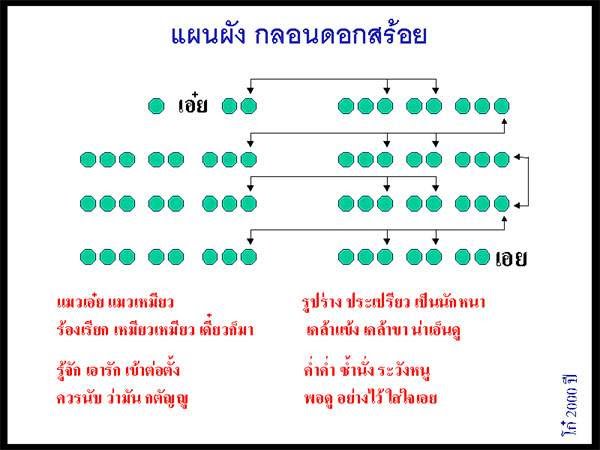 คุณค่าของคำประพันธ์1.      รูปแบบ (ฉันทลักษณ์) เหมาะสมสอดคล้องกับเนื้อหา เพราะกลอนดอกสร้อยจดจำได้ง่าย และ มีคติสอนใจ2.      การใช้ภาษา ใช้คำสั้น กะทัดรัด เข้าใจง่าย สื่อความหมายชัดเจน3.      มีสัมผัสงดงามไพเราะ ใช้คำเลียนเสียงธรรมชาติ (สัทพจน์) และเล่นคำ เล่นเสียงสัมผัสสระสัมผัสอักษรจุดประสงค์ของการแต่ง1.   ชี้ให้เห็นความเป็นอนิจจังของชีวิตสอดคล้องกับหลักธรรมในพระพุทธศาสนาที่ว่าด้วยความไม่เที่ยงแท้ของชีวิต2.   คุณค่าด้านเนื้อหาอยู่ที่การมุ่งแสดงความจริงเกี่ยวกับชีวิตมนุษย์ว่า “ไม่มีผู้ใดหลีกหนีความตายได้”3.   แสดงความรู้สึกยกย่องชีวิตอันสงบ เรียบง่ายและความสุขอันเกิดจากความสันโดษ เป็นการให้คติธรรมอันทรงคุณค่าแก่การดำเนินชีวิตเนื้อเรื่องย่อ            ในเวลาเย็นใกล้ค่ำชายผู้หนึ่งเข้าไปนั่งอยู่ในวัดชนบทแห่งหนึ่งที่มีแต่ความเงียบสงบ เมื่อได้ยินเสียงระฆังย่ำบอกเวลาใกล้ค่ำ เขาเห็นชาวนาพากันจูงวัวควายเดินทางกลับบ้าน เมื่อสิ้นแสงตะวันได้ยินเสียงหรีดหริ่งเรไรและเสียงเกราะในคอกสัตว์ นำแสกที่จับอยู่บนหอระฆังก็ส่งเสียงร้อง ณ บริเวณโคนต้นโพธิ์ ต้นไทรนั้นเอง มีหลุมฝังศพต่าง ๆ อยู่มากมาย ความเงียบสงบและความวิเวกก่อให้เกิดความรู้สึกซาบซึ้งในสัจธรรมของชีวิต ท่านผู้นั้นจึงรำพึงรำพันออกมาเป็นบทกวีว่า แม้ผู้ดีมีจน นาย ไพร่ นักรบ กษัตริย์ ต่างก็มีจุดจบคือความตายเหมือนกัน            เนื้อเรื่องของกลอนดอกสร้อยรำพึงในป่าช้า คัดมาให้นักเรียนศึกษาจำนวน 21 บท จากทั้งหมด 33 บทกถามุขดังได้ยินมา สมัยหนึ่ง ผู้มีชื่อต้องการความวิเวก, เข้าไปนั่งอยู่ ณ ที่สงัด ในวัดชนบท เวลาตะวันรอนๆ จนเสียงระฆังย่ำบอกสิ้นเวลาวัน ฝูงโคกระบือ และ พวกชาวนาพากันกลับที่อยู่เป็นหมู่ๆ เมื่อสิ้นแสงตะวันแล้ว ได้ยินแต่เสียงจิ้งหรีดเรไรกับเสียงเกราะในคอกสัตว์ นกแสกจับอยู่บนหอระฆังก็ร้องส่งสำเนียง ณ ที่นั้นมีต้นไทรต้นโพธิ์สูงใหญ่ ใต้ต้นล้วนมีเนินหญ้า กล่าวคือที่ฝังศพต่างๆ อันแลเห็นด้วยเดือนฉาย ศพในที่เช่นนั้นก็เป็นศพชาวไร่ชาวนานั่นเอง ผู้นั้นมีความรู้รู้สึกเยือเย็น แล้วรำพึงในหมู่ศพ จึงเขียนความในใจออกมากันดังนี้ถอดคำประพันธ์บทที่ 1เสียงระฆังตีย่ำดังหง่างเหง่ง มาทำให้เกิดความวังเวงใจยิ่งนัก ในขณะที่ฝูงควายก็เคลื่อนจากท้องทุ่งลาเวลากลางวันเพื่อมุ่งกลับยังถิ่นที่อยู่ของมัน ฝ่ายพวกชาวนาทั้งหลายรู้สึกเหนื่อยอ่อนจากการทำงานต่างก็พากันกลับถิ่นพำนักของตนเมื่อตะวันลับขอบฟ้าก็ไม่มีแสงสว่าง ทำให้ท้องทุ่งมืดไปทั่วบริเวณและทิ้งให้ข้าพเจ้าเปล่าเปลี่ยวอยู่แต่เพียงผู้เดียวถอดคำประพันธ์บทที่ 2ยามนี้แผ่นดินมืดไปทั่ว อากาศเย็นยะเยือกหนาว เพราะเป็นเวลากลางคืน และป่าใหญ่แห่งนี้ก็เงียบสงัด มีแต่จิ้งหรีดและเรไรร้องกันเซ็งแซ่ไปหมด เจ้าของคอกวัวควายต่างก็รัวเกราะกันเป็นเสียงเปราะๆ ทำให้รู้ว่าเป็นเสียงเกราะดังแว่วมาแต่ไกลถอดคำประพันธ์บทที่ ๓นกแสร้องแจ๊ก ๆ เพื่อทำให้เสียขวัญ มันจับอยู่บนหอระฆังที่มีเถาวัลย์พันรุงรังถึงหลังคาและบังแสงจันทร์อยู่ เหมือนมันจะฟ้องดวงจันทร์ว่าให้หันมาดูผู้คนที่มาสู่ที่อยู่มันรักษาไว้ ซึ่งถือเป็นส่วนที่เฉพาะส่วนตัวมานาน ทำให้มันไม่มีความสุขถอดคำประพันธ์บทที่ ๔มีต้นไม้สูงใหญ่รากย้อยห้อยระย้าและต้นโพธิ์ที่เป็นพุ่มแผ่ร่มเงาออกไปโดยรอบ ที่ใต้ต้นไม้มีเนินหญ้าเป็นที่ฝังศพคนในละแวกแถวนี้ ซึ่งนอนนิ่งอยู่เกลื่อนไปหมดในหลุมลึก ดูแล้วน่าสลดใจอย่างยิ่งนัก และตัวของข้าพเจ้าเองก็ใกล้หลุมนี้เข้าไปทุกวันถอดคำประพันธ์บทที่ ๕หมดห่วงเนื่องจากดวงวิญญาณได้แตกสลายไปแล้วถึงแม้ว่าลมยามเช้าจะชายพัดให้สดชิ้น เป็นการเตือนนกแอ่นลมให้เคลื่อนออกจากที่แผดร้องไปตามโรงนาทั้งไก่ก็ขันแข่งกับนกดุเหว่า เหมือนจะช่วยกันปลุกร่างของผู้นอนรายเรียงที่อยู่ให้หลุมฝังศพให้ตื่นขึ้นแต่พวกเขาเหล่านั้นไม่ได้ยินเสียงปลุกเสียแล้วถอดคำประพันธ์บทที่ ๖ยามหนาวเคยนั่งผึงไฟอยู่พร้อมหน้า แต่ก็ต้องมาทิ้งเพื่อนยากทิ้งแม่เรือนที่คอยหุงข้าวหาอาหารให้รับประทานทุกเช้าเย็น ทิ้งทั้งลูกน้อยที่พอเห็นหน้าพ่อก็ดีใจกอดคอฉอเลาะ นั้นคือต้องทอดทิ้งทุกสิ่งทุกอย่างไปอย่างแน่นอนถอดคำประพันธ์บทที่ ๗เห็นกองข้าวสูงราวกับโรงนา ช่างน่ายินดีนัก กองข้าวนี้เกิดเพราะการเก็บเกี่ยวด้วยเคียวของใคร หรือใครเป็นคนไถคราดพลิกฟื้นแผ่นดินนี้ขึ้นมา เช้าก็ถือคันไถพร้อมกับไล่ควายอย่างสบายใจอยู่ท้องนา โดยจับหางไถไถนาตามใจของจน หางไถหันไปในทิศทางต่าง ๆ เพราะใครเล่าถอดคำประพันธ์บทที่ ๘ตัวทะเยอะทะยานเอ๋ย ขออย่าดลบันดาลใจให้มีการดูถูกการกระทำต่าง ๆ ขอชาวนาและความเป็นอยู่อันชื่นบานของขา เขาอยู่กันอย่างมีความสุขอย่างเรียบง่าย โดยมีความเป็นไปไม่เกินวิสัยปรกติของมนุษย์ ขอจงอย่าอย่าไปพูดจาเยาะเย้ยหรือดูหมิ่นการเป็นของเขาเลยถอดคำประพันธ์บทที่ ๙คนมีชาติตระกูลสูง ทำให้จิตใจของจนพองโตขึ้นโดยคิดว่าตนมีศักดิ์ศรีเหนือคนอื่น คนมีอำนาจนำความสง่างามมาให้แก่ชีวิต คนมีหน้าตางดงามทำให้คนอื่นรักใคร่คนมีฐานะร่ำรวยย่อมหาความสุขได้ทุกอย่าง แต่ทุกคนต่างก็รอความแตกดับของร่างกายโดยกันทั้งนั้น วิถีแห่งเกียรติยศทั้งหมด ล้วนมารวมกันที่หลุมฝังศพถอดคำประพันธ์บทที่ ๑๐ผู้เย่อหยิ่งทั้งหลายเอ๋ย ขออย่าชิงติซากศพผู้ยากไร้เหล่านี้เลยแม้เห็นจมดินหน้าสลดใจที่ระลึกอะไรซักอย่างก็ไม่มีก็ตามทีเถิด ไม่เหมือนอย่างบ้างศพที่ญาติตบแต่งด้วยเครื่องแสดงเกียรติยศอย่างดี โดยมีการสร้างอนุสาวรีย์อันสง่างามเพื่อเป็นสถานที่บวงสรวงบูชาถอดคำประพันธ์บทที่ ๑๑ที่ระลึกสร้างขึ้น ถึงแม้จะงามเลิศสักเพียงใด ก็ไม่สามารถทำให้ผู้ตายฟื้นคืนชีวิตขึ้นมาได้ เสียงชื่นชมเชิดชูในคุณธรรมดีของผู้ตาย รวมทั้งเสียงชื่นชมในคุณงามความดีของผู้ตายรวมทั้งเสียงประกาศถึงเกียรติยศของผู้ตายอย่างแพร่หลายรู้กันทั่วไปจะไปเข้าหูผู้ตายนั้นก็หาไม่ ทุกอย่างล้วนเป็นคุณแก่ผู้ที่ยังมีชีวิตอยู่และเป็นการเชิดชูเกียรติยศของญาติพี่น้องที่มีชีวิตอยู่ต่อไปถอดคำประพันธ์บทที่ ๑๒ร่างกายของคนทั้งหลายเมื่อตายจะจมพื้นดินอยู่เต็มไปหมด ขอจงอย่าดูถูกถิ่นนี้ว่าไม่ดี เพราะอาจเป็นถิ่นที่มีชื่อเสียงมาในสมัยก่อนได้ คือ เป็นสถานที่ก่อสร้างพระเจดีย์บรรจุพระศพของพระมหากษัตริย์ อันประกอบด้วยแก้ว ๗ ประการของจักรพรรดิ ในสมัยโบราณนานมาแล้วถอดคำประพันธ์บทที่ ๑๓ความรู้เป็นเครื่องชี้นำทางไปสู่ความก้าวหน้าแต่ตอนนี้หมดโอกาสที่จะชี้นำทางต่อไปแล้ว จำต้องละความห่วงใยทั้งหมดลงไปสู่ความตาย อันความยากจนทำให้ไม่ได้รับการศึกษา ได้รับวิชาความรู้อยู่เฉพาะในท้องถิ่นของตน ตอนนี้หมดทุกข์หมดทุกข์ที่จะขลุกอยู่แต่ในการทำมาหากินเสียที เพราะวิญญาณของเราคงจะหยุดเพียงเท่านี้ถอดคำประพันธ์บทที่๑๔ดวงแก้วหรือสิ่งที่มีค่ามักจะอยู่ในที่ลี้ลับ เช่น ในภูเขาหรืออยู่ใต้ท้องสมุทรซึ่งสุดสายตามนุษย์ ทำให้กลายเป็นสิ่งไร้ค่าไมมีผู้ใดชิ้นชม เปรียบเสมือนกับดอกไม้ที่มีสีสวยงามละกลิ่นหอมที่อยู่ไกล เช่น ในป่า ก็ไม่มีใครได้เชยชมเลยสักคน ย่อมบานหล่นไปเปล่า ๆ อย่างมากมายน่าเสียดายเป็นยิ่งนักถอดคำประพันธ์บทที่๑๕ซากศพทั้งหลายเหล่านี้อาจเป็นซากศพของนักรบผู้กล้าหาญ เช่น ชาวบ้านบางระจันที่อาสาจะสู้รบกับกองทัพพม่าที่มาทำร้ายถึงกรุงศรีอยุธยา หรือศพท่านกวีศรีปราชญ์ที่นอนนิ่งไม่พูดไม่จา หรือศพผู้กู้รู้บ้านเมืองเรืองปัญญาอื่น ๆ ซึ่งอาจจะมานอนถมจมดินอยู่ถอดคำประพันธ์บทที่ 18พวกมักใหญ่ใฝ่สูงจะทำแต่สิ่งที่ตนใฝ่ฝันมุ่งหมายไว้และปิดปังความจริงบางอย่างโดยไม่เปิดเผยให้ใครทราบ แม้จะเป็นสิ่งที่ไม่มีใครอับอาย มุ่งแต่แสดงให้เห็นรูปลักษณ์ภายนอกว่าดี มีการใช้จ่ายทรัพย์สินเกินฐานะ พูดจาอวดดีเพื่อแสดงความมีเกียรติที่สูงส่งของตนให้ผู้อื่นเห็น อันเป็นการปกปิดความเป็นจริงของตนเองไว้ถอดคำประพันธ์บทที่ 19ขอจงอยู่ห่างไกลพวกมักใหญ่ใฝ่สูง ซึ่งทำแต่สิ่งเหลวไหลใส่ตัวเอง โดยไม่ดูความมักน้อยของชาวนาเป็นตัวอย่าง ฉะนั้นเพื่อรักษาความสบายใจและความวิเวกร่มเย็นเฉกเช่นอยู่ในหุบเขาลำเนาไพร ควรถือสันโดษดับความฟุ้งซ่านใจ ตามแบบของชาวนาไว้จะเยือกเย็นกว่าถอดคำประพันธ์บทที่ 20ศพของคนธรรมดาสามัญ ไม่มีใครเขายกย่องหรือกล่าวถึงฉะนั้นจึงไม่ต้องไปเกรงกลัวว่าใครจะนินทา เพราะไม่มีการเขียนจารึกบันทึกคุณความดีไว้ แม้บางครั้งจะมีการยกย่องในคุณงามความดีบ้าง แต่ก็ไม่ถึงกับเชิดชูกันอย่างเต็มที่ ทำพอเป็นเครื่องเตือนใจในการทำความดี หรือเป็นเครื่องหนุนนำเพื่อให้เกิดสังเวชใจเท่านั้นถอดคำประพันธ์บทที่ 21ศพของคนดี เป็นสิ่งที่จูงให้เลื่อมใส มีการจารึกค่าสักการะ ผิดกับศพของชาวนาธรรมดา ซึ่งอย่างดีที่สุดก็มีแค่กวีสมัครเล่นซึ่งจะจารึกเอาไว้เพียงแค่เดือน วัน ปี ที่ล่วงลับ อุทิศสิ่งของทางธรรมให้แก่ผู้ตายถอดคำประพันธ์บทที่ 22ห่วงอะไร ไม่เท่าห่วงชีวิต แม้นคนที่ลืมทุกสิ่งก็ยังคิดได้เมื่อใกล้ตาย ใครจะยอมละทิ้งสิ่งที่ทำให้มีความสุข ถ้าผู้เคยมีความทุกข์ก็ยิ่งไม่เสียให้ง่ายๆ ใครจะยอมจากที่อยู่แสนสบาย โดยไม่หันหลังอาลัยไปมองถอดคำประพันธ์บทที่ 23ขอให้ดวงจิตของเราจงลืมกิจการงานทั้งหลายที่เคยสนุกสุขสบาย เคยเสียดาย เคยวิตกและเคยปกครอง ต้องละถิ่นเคยให้ความสุขสำราญบานใจ แบะฝันใฝ่อยากเป็นเจ้าของ ขอจงหมดความวิตก หมดวามเสียดายหมดสิ่งที่ปรารถนา โดยไม่หันหลังเหลียวไปมองมันอีกเลยข้อคิดที่ได้รับ1.       คนเราเกิดมาควรสร้างความดี เพราะทุกคนต้องตาย ควรดำเนินชีวิตเป็นรูปแบบให้คนรุ่นหลังได้ยึดถือ2.       ชีวิตเป็นอนิจจังทั้งสิ้น อย่าประมาทในการดำเนินชีวิต3.       ไม่ว่าจะเป็นคนชั้นสูง หรือ เป็นคนชั้นต่ำก็ตาม ล้วนมีความเป็นคนเท่าเทียมกัน4.       คำประพันธ์ที่ไพเราะสามารถทำให้ผู้ฟังมีความคล้อยในความหมายของกวี ทำให้สามารถทำความดีได้